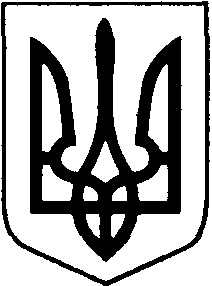 БОРАТИНСЬКА СІЛЬСЬКА  РАДАЛУЦЬКОГО РАЙОНУ  ВОЛИНСЬКОЇ  ОБЛАСТІРОЗПОРЯДЖЕННЯ ГОЛОВИ12 лютого 2021 року                           с. Боратин		                  № 19/1.2Про зняття з соціального обслуговування Відповідно до статей 25, 59 Закону України «Про місцеве самоврядування в Україні», Закону України «Про соціальні послуги», абзацу 8 пункту 2.5. розділу 2 Наказу Міністерства соціальної політики України від 13 листопада 2013 року № 760 «Про затвердження державного стандарту догляду вдома», на підставі поданої заяви:1. Припинити надання соціальної послуги догляду вдома жительці села Лаврів Боратинської сільської ради, Зарембюк Марії Антонівні, у зв’язку із переїздом в інший населений пункт на утримання родичів.2. Зняти з соціального обслуговування Зарембюк Марію Антонівну, жительку села Лаврів Боратинської сільської ради з 12 лютого 2021 року. 3. Контроль за виконанням розпорядження покласти на начальника служби у справах дітей, сім’ї та соціального захисту населення Вікторію Мельник.Сільський голова 							Сергій ЯРУЧИКВікторія Мельник